Комитет Правительства Чеченской Республики по дошкольному образованию Государственное бюджетное дошкольное образовательное учреждение «ДЕТСКИЙ САД № 1 «ЖАЙНА» С. ГИЛЯНЫНОЖАЙ-ЮРТОВСКОГО МУНИЦИПАЛЬНОГО РАЙОНА» (ГБДОУ «Детский сад № 1 «Жайна» с. Гиляны)Нохчийн Республикан Правительствон школал хьалхарчу дешаран комитетПачхьалкхан бюджетан школал хьалхарчу дешаран учреждени«НАЖИ-ЮЬРТАН МУНИЦИПАЛЬНИ КIОШТАН ГИЛНА ЮЬРТАН БЕРИЙН БЕШ № 1 «ЖАЙНА» (ПБШХЬДУ Гилна юьртан «Берийн беш № 1 «Жайна»)Отчет о проведенных мероприятиях по реализации Единой Концепции духовно-нравственного воспитания подрастающего поколения за 4 квартал 2022 годаВо исполнение плана работы по реализации Единой Концепции  духовно-нравственного воспитания и развития подрастающего поколения в ГБДОУ «Детский сад №1 «Жайна» с. Гиляны в течение четвертого квартала с участием воспитанников 3 групп,6 воспитателей, а также остальных сотрудников детского сада были проведены следующие мероприятия:1. Мероприятие, приуроченное ко Дню Пророка Мухаммада (да благословит его Аллах и приветствует)7 октября 2022 года с целью развития духовно-нравственных качеств у детей дошкольного возраста, чтобы они имели представление о религии ислам, имели первоначальное представление о ней, в нашем детском саду был проведен религиозный обряд «Мовлид».В мероприятии приняли участие воспитанники старшей группы «Солнышко» 18 воспитанника, провели мероприятие воспитатели Баймурадова З.Д., Исаева Э.А.. На мероприятие был приглашен чтец Корана, который прочитал суру «Йасин».Завершилось мероприятие чтением дуа и раздачей сладостей всем воспитанникам детского сада.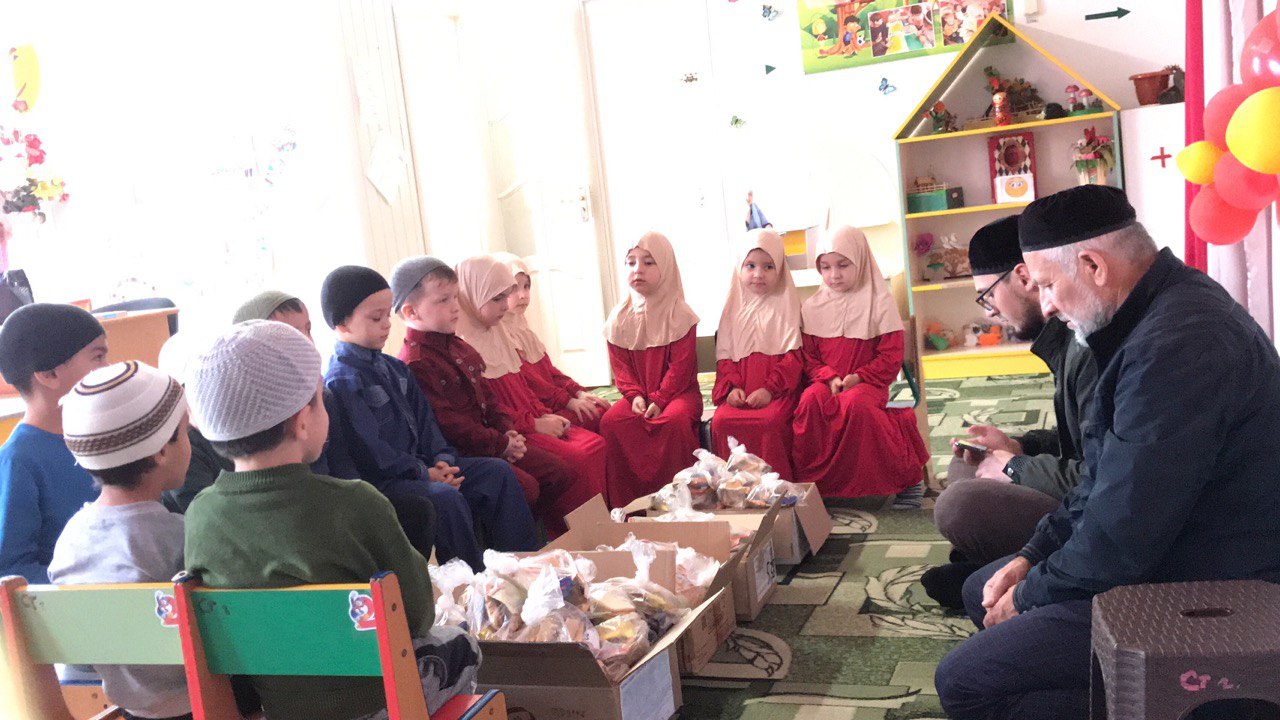 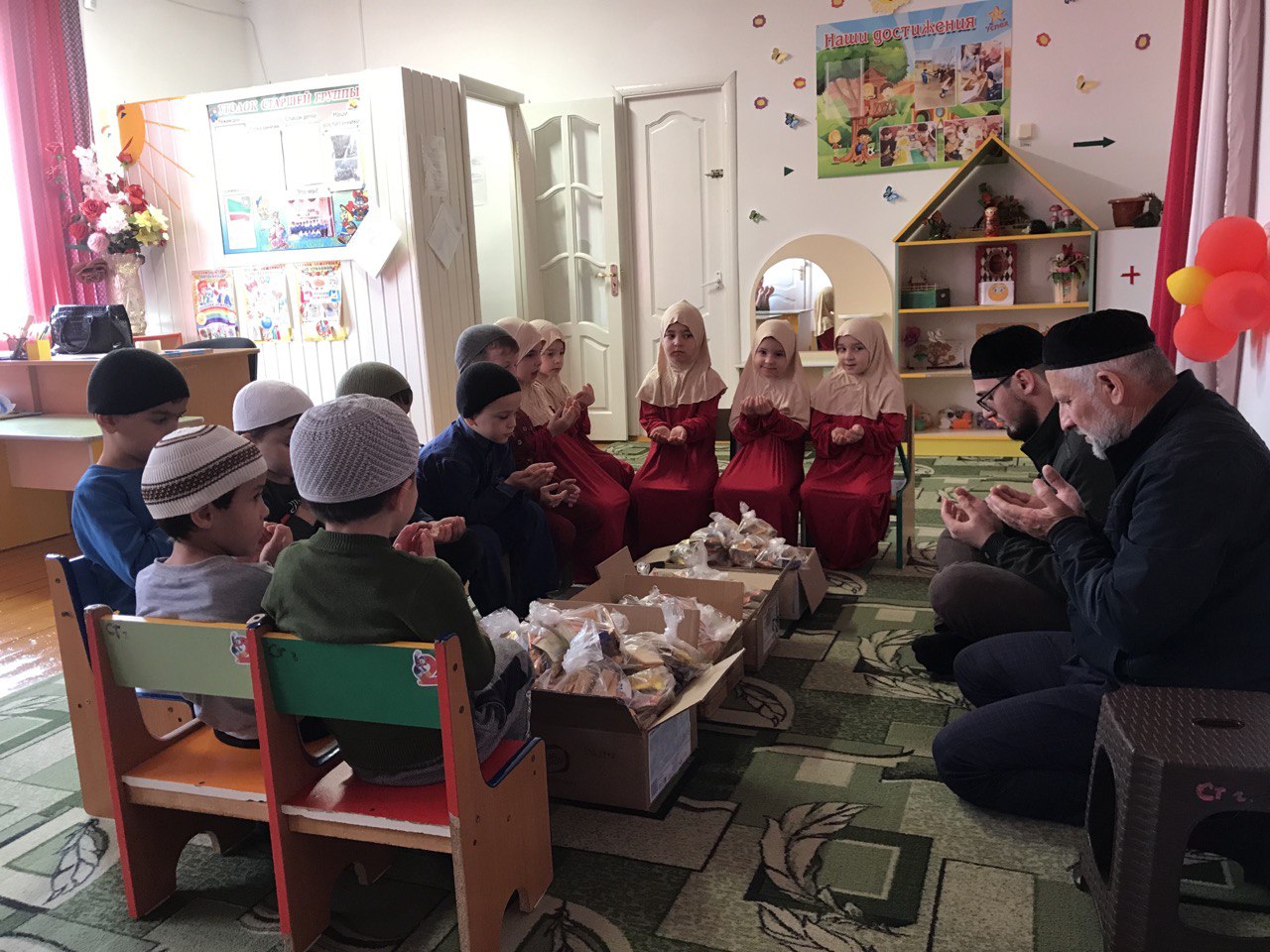 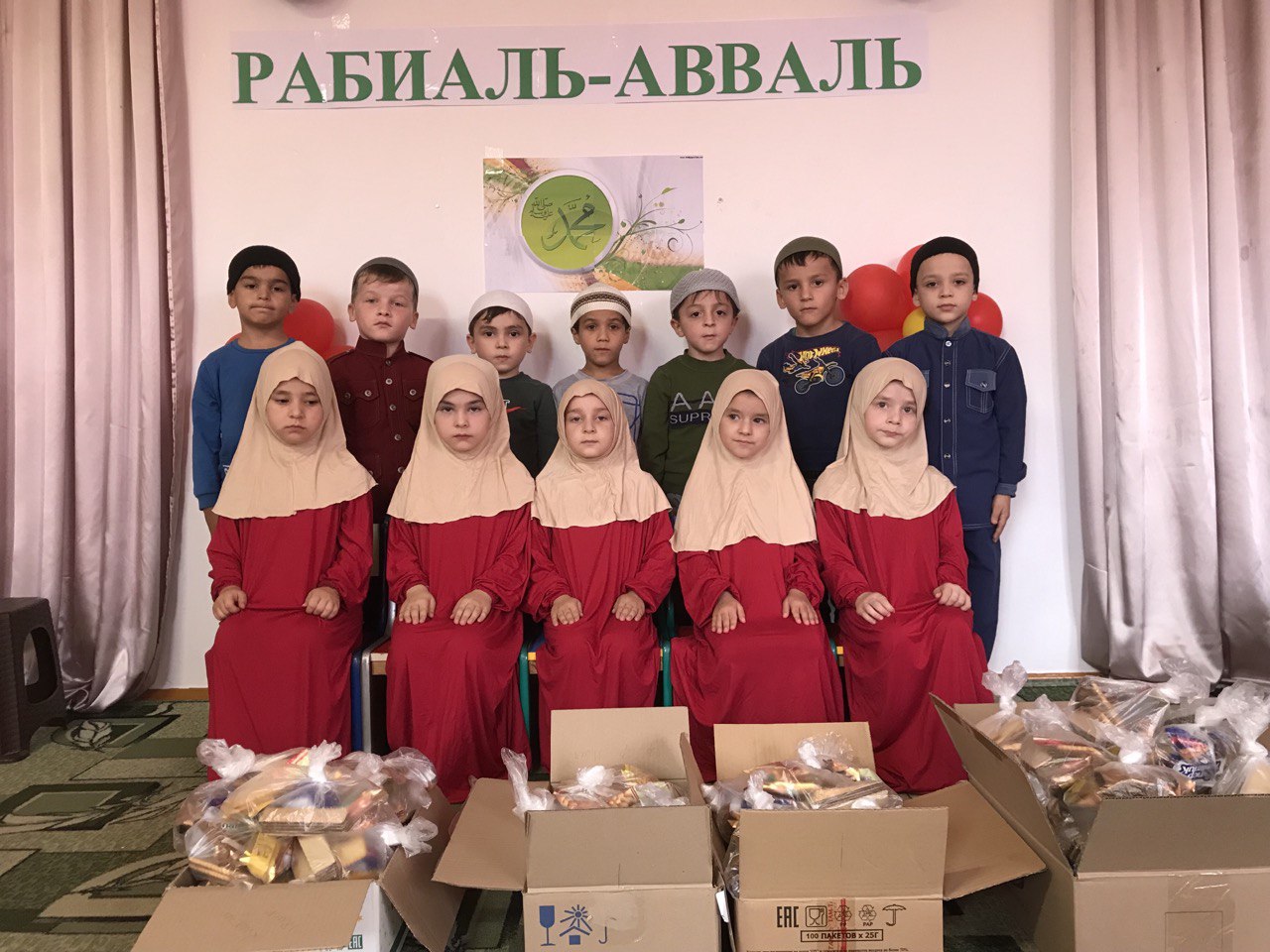 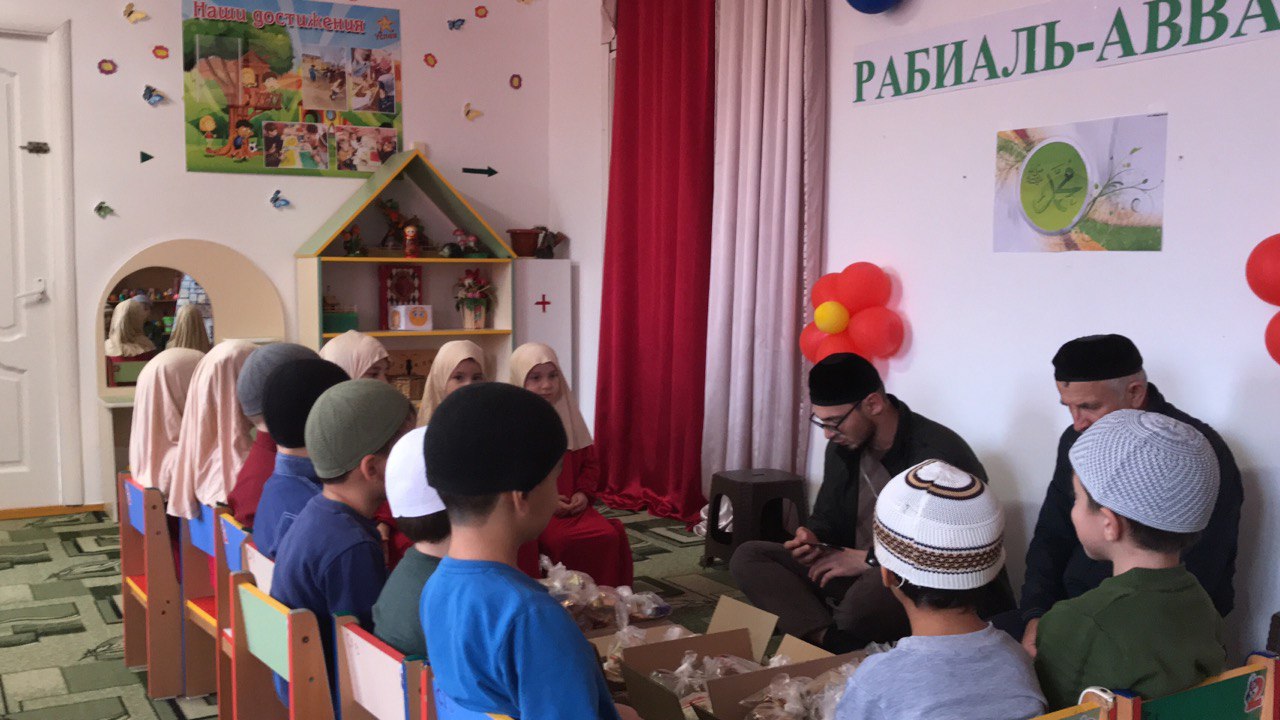 2. Мероприятие на тему: «Популяризация традиционных и духовных В целях реализации Единой Концепции духовно-нравственного воспитания и развития подрастающего поколения воспитатель Хадиева Камила Рашидовна 14 ноября провела с воспитанниками старшей группы «Ласточки»  беседу на тему «Популяризация традиционных и духовных ценностей народов Чеченской Республики».В мероприятии было задействовано 21 воспитанников.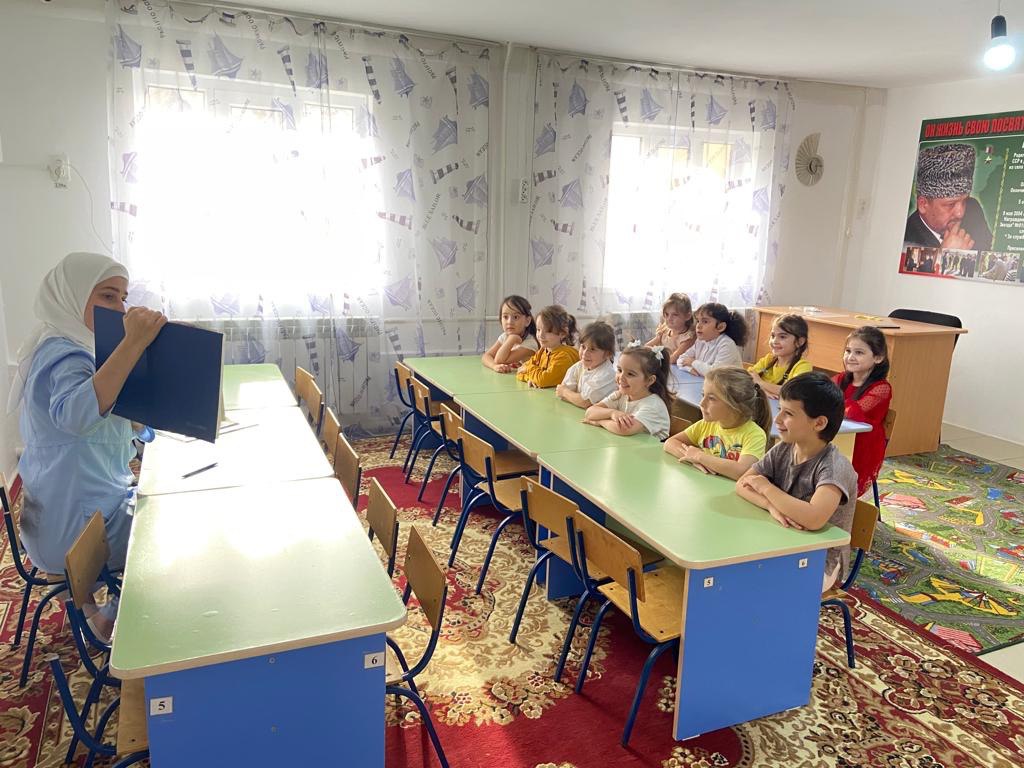 3. Мероприятие, направленное на профилактику экстремизма и терроризмаВ нашем детском саду медицинская сестра диетическая Метишева Хеда Саламбиевна 17 ноября 2022 года провела беседу с сотрудниками детского сада по профилактике экстремизма и терроризма.Метишева Х.С. уточнила представления о мерах предосторожности в опасных ситуациях. Отработала навыки правильного поведения с помощью игровых ситуаций. Обратила внимание коллег на проявление осторожности, бдительности при нахождении на улице.В мероприятии приняли участие 10 сотрудников.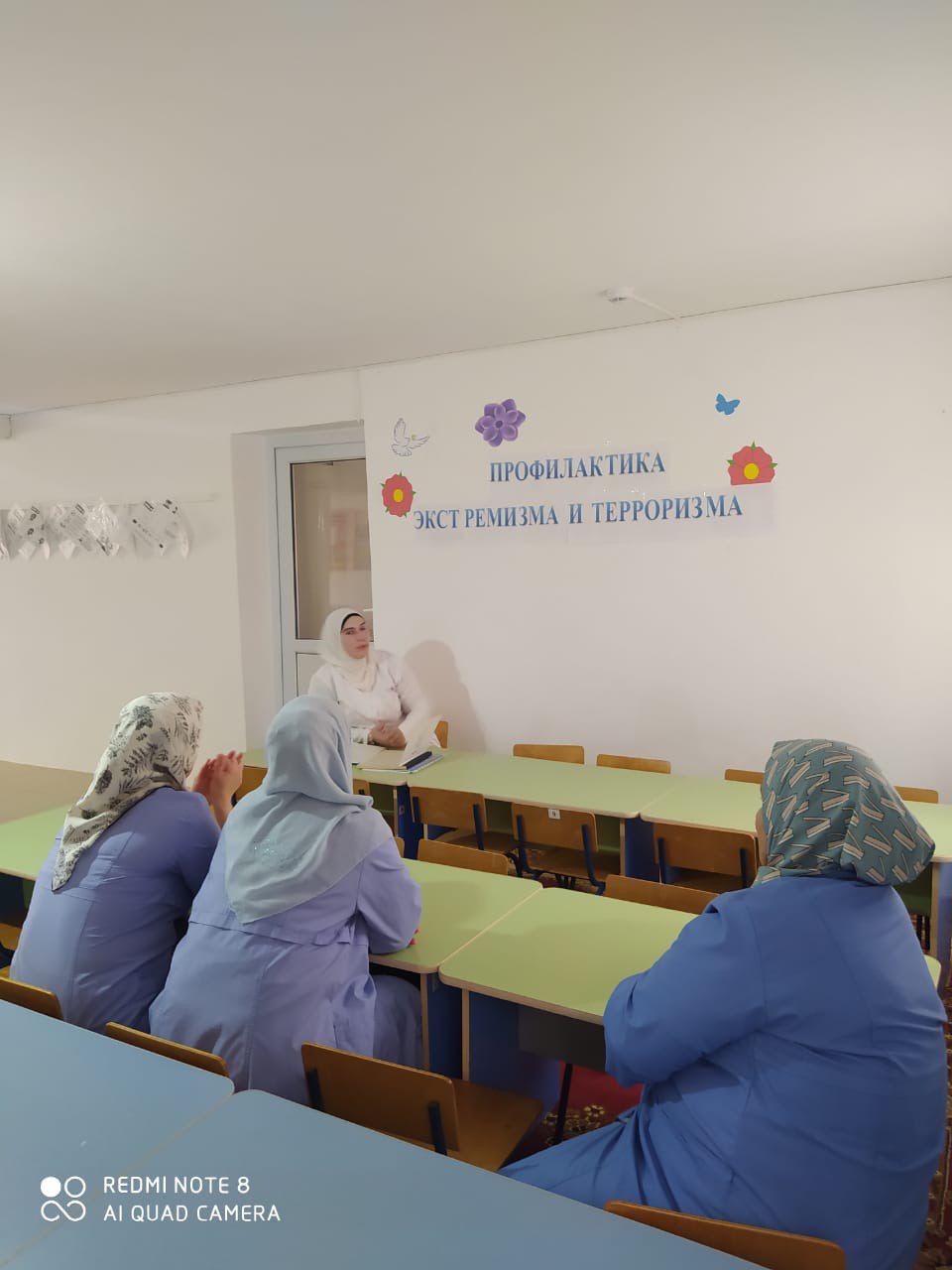 4. Мероприятие по профилактике наркомании, алкоголизма и табакокуренияС целью пропаганды здорового образа жизни; профилактики наркомании, алкоголизма и табакокурения 21 ноября 2022г. медицинская сестра Букулова А.Х. провела беседу с сотрудниками нашего детского сада.Медсестра Букулова А.Х. подробно объяснила сотрудникам детского сада, какой вред приносят наркотические вещества.Привела научные факты последствий наркотических веществ. А также привела три свойства, которыми характеризуется наркомания.В беседе приняли участие 10 сотрудников.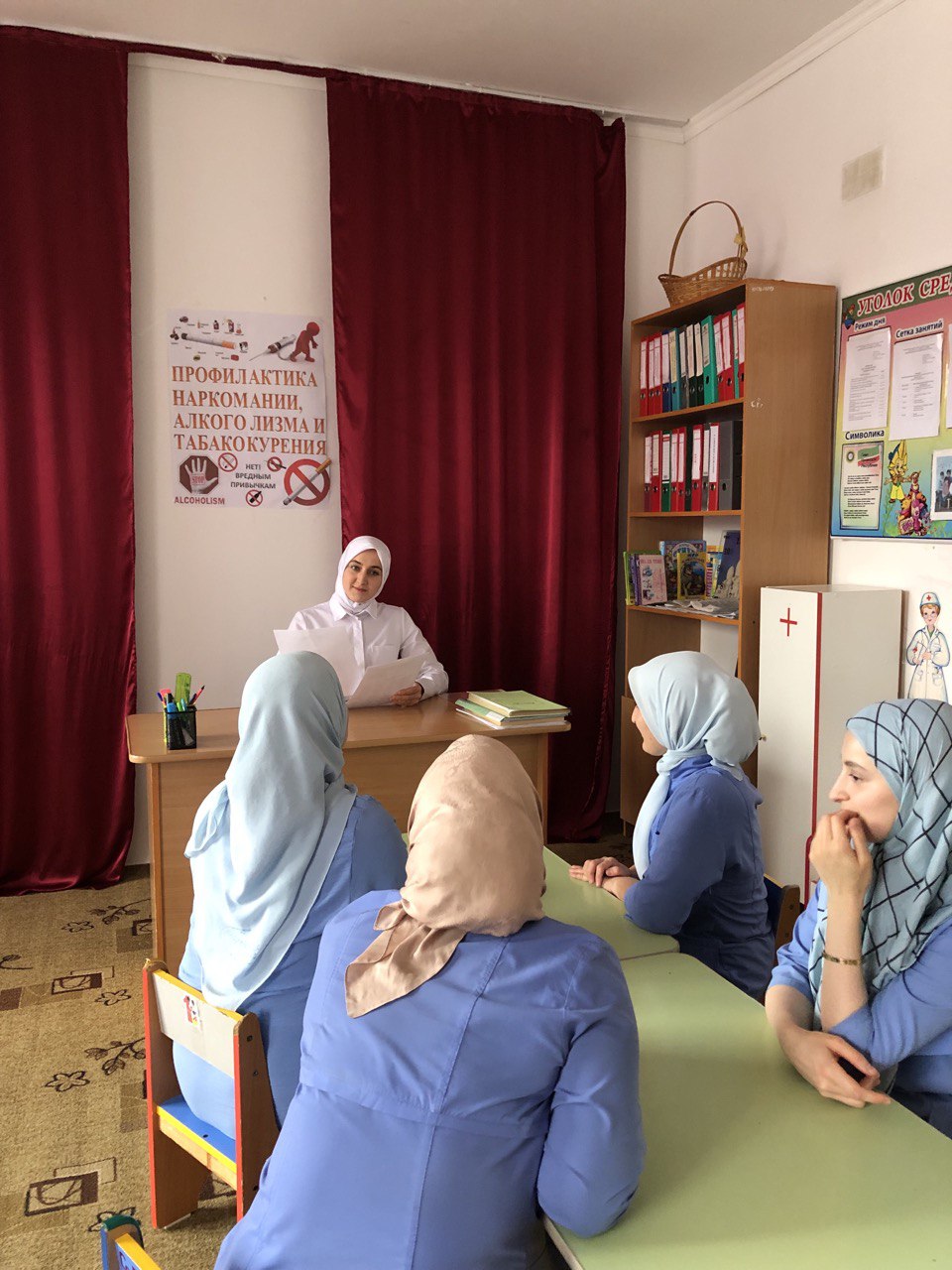 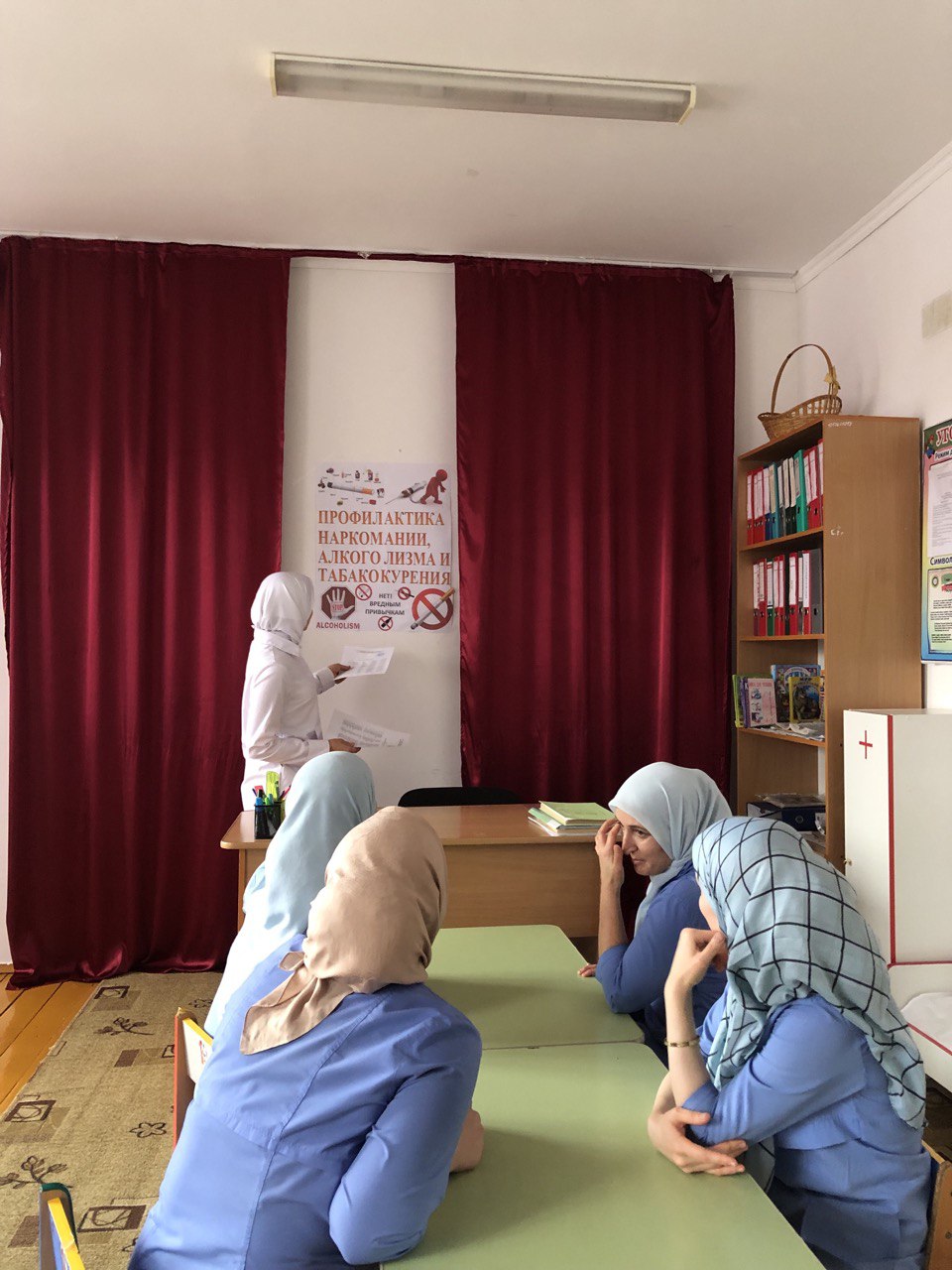 5. Мероприятие по профилактике детского дорожно-транспортного травматизмаС. целью создать условия для формирования знаний, умений и практических навыков безопасного поведения на дороге и улице в нашем детском саду воспитатель Гакаева Элина Нуцалхановна провела мероприятие по профилактике дорожно-транспортного травматизма среди воспитанников разновозрастной группы.В мероприятии приняли участие 25 воспитанников.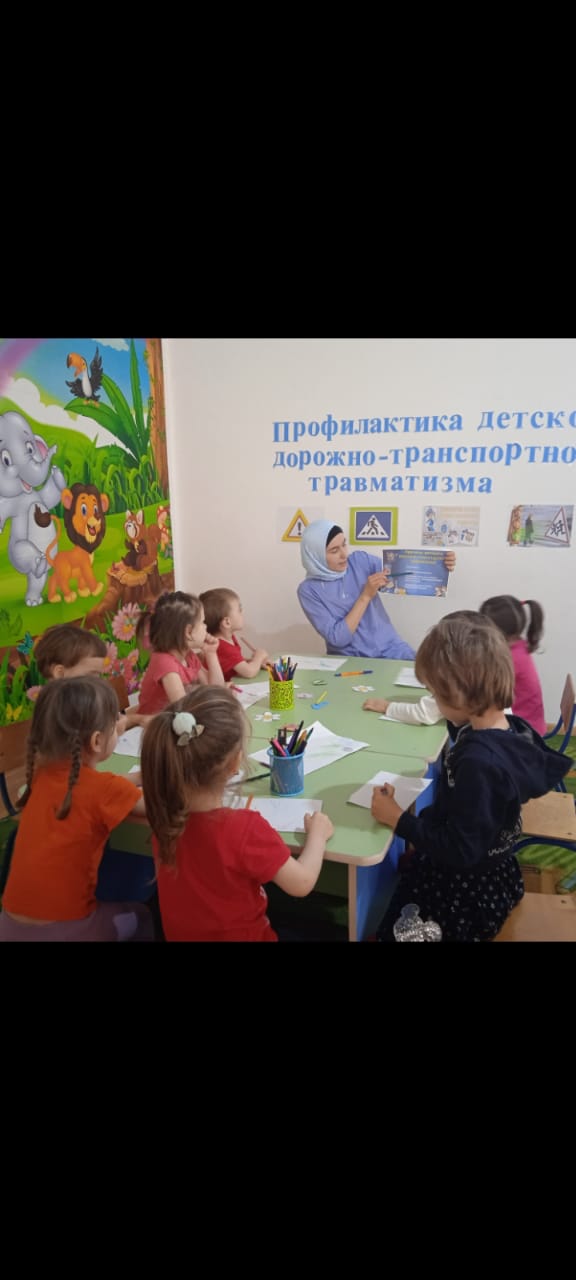 Работу по формированию духовно–нравственных ценностей у воспитанников, проводится систематически в течение учебного года. Наши воспитанники отличаются воспитанностью, добротой, умением трудиться и жить в коллективе.Зам.зав. по УВР                                                                                      Э.Ш. Папаева